What are your biggest concerns for the health service this winter? Please rank your top three concerns.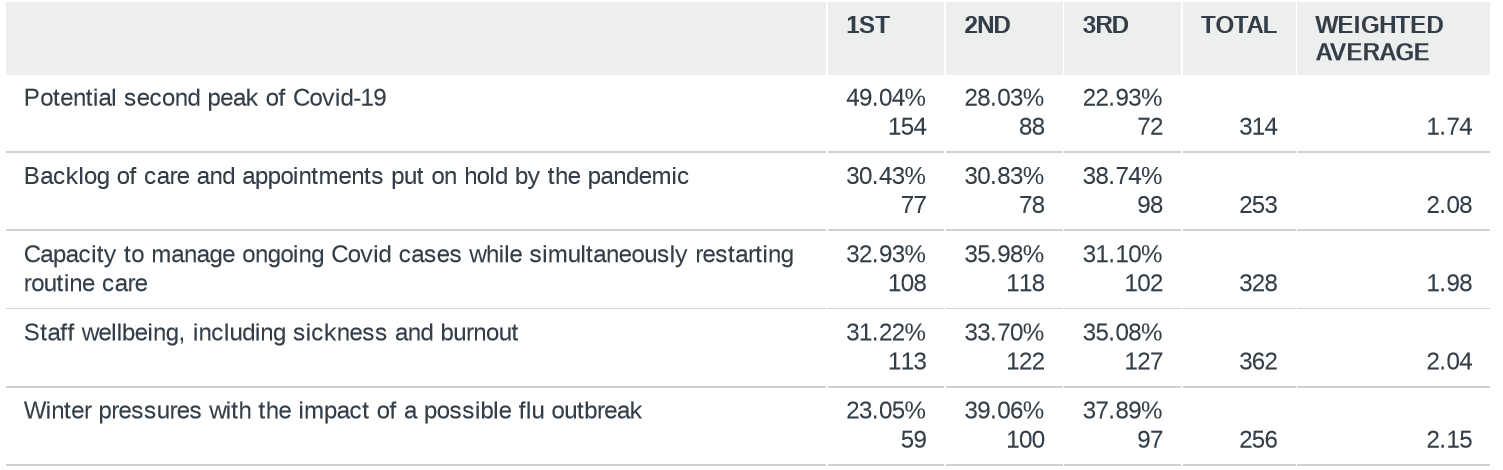 Based on your personal experience and the latest data, how likely do you believe a second peak of Coronavirus will be in your nation during the next six months?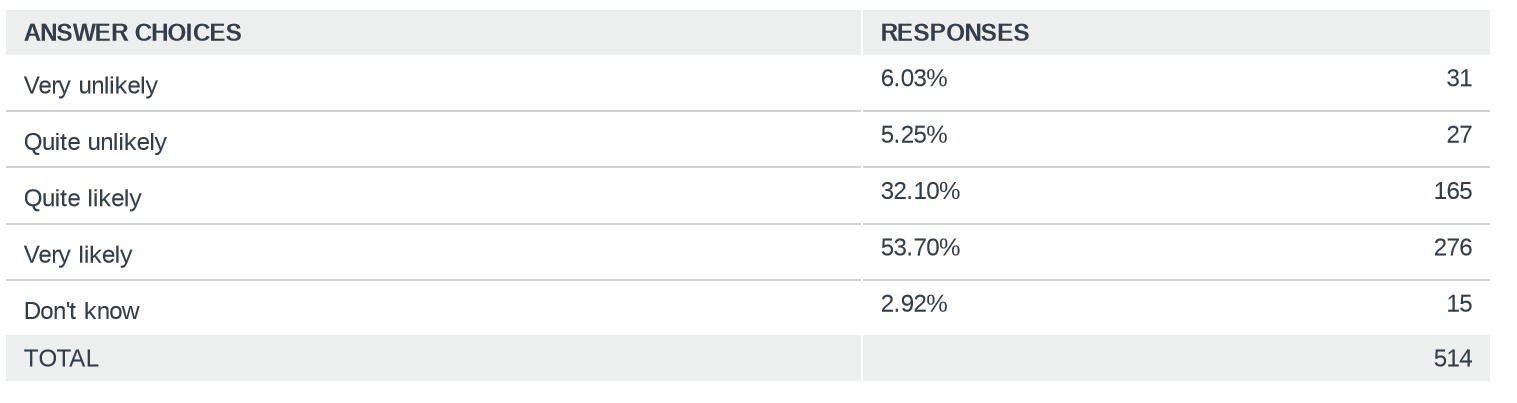 To what extent do you agree or disagree that the following presents a risk of causing a second peak?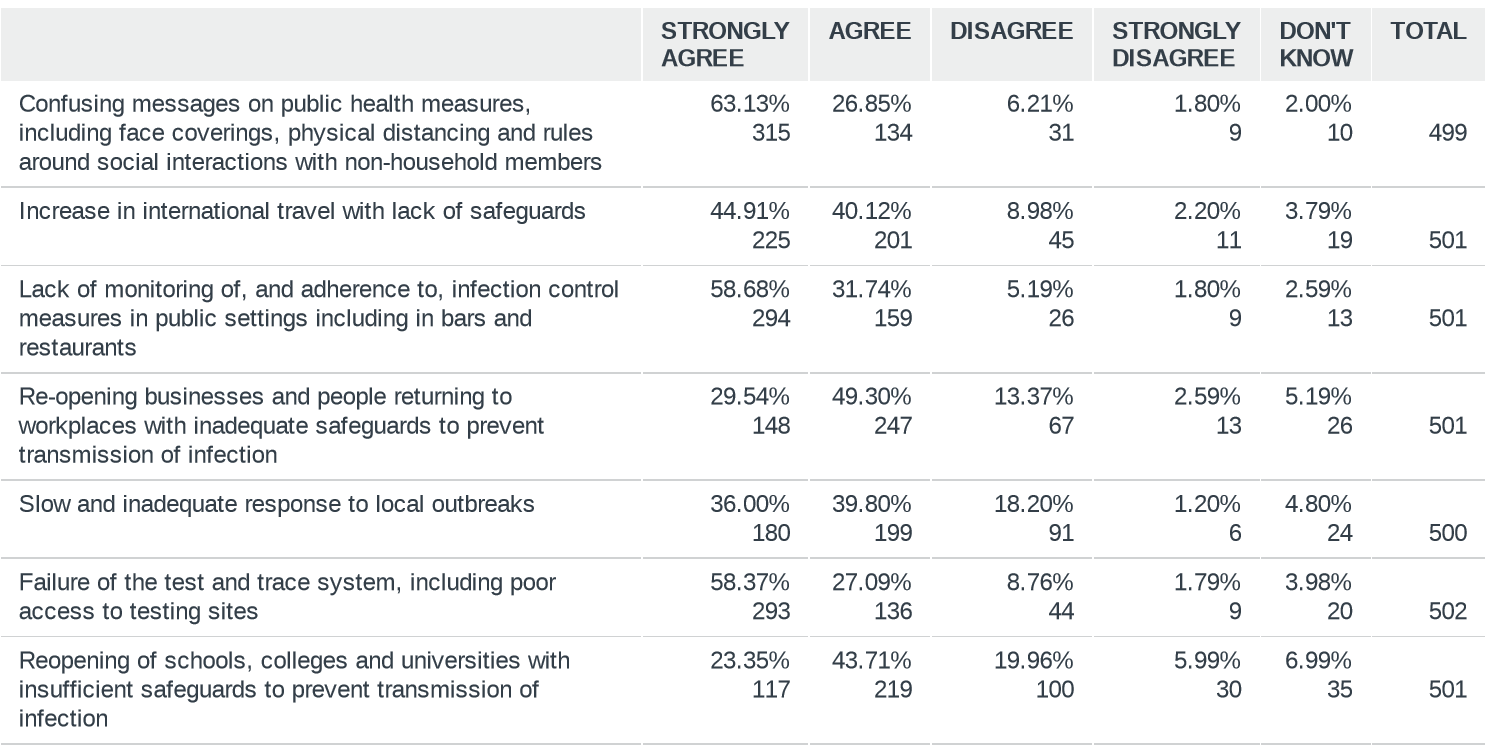 In your opinion, what degree of impact might the following measures have in preventing a second peak?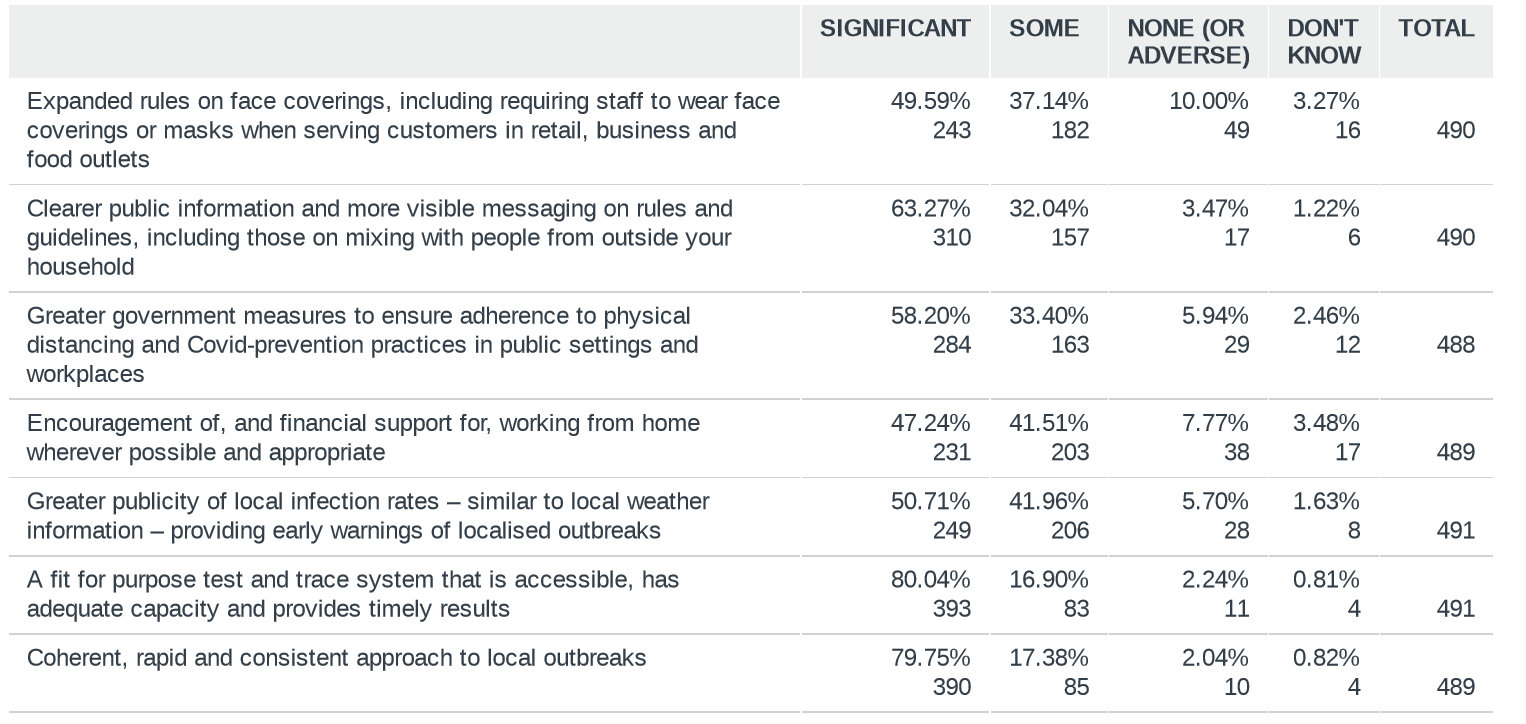 What, in your opinion, should be the priorities to get the health service in your nation on to a sustainable footing over the next year?  Please mark up to 4 priorities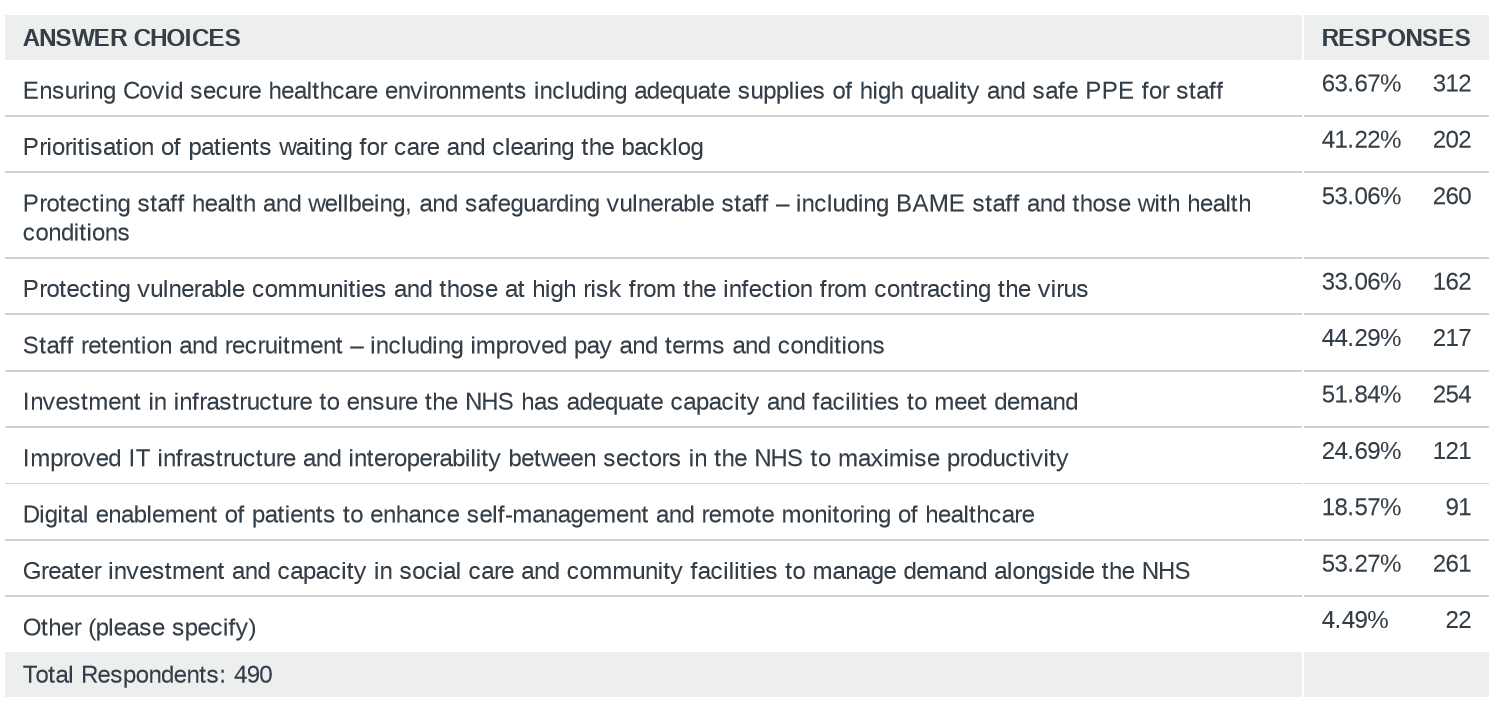 